Аналитическая записка«Результаты мониторинга состояния и развития конкурентной среды на территории города Новошахтинска»Новошахтинск2020СОДЕРЖАНИЕВведениеВ рамках исполнения Постановления Администрации города от 24.05.2019 № 513 «О развитии конкуренции в городе Новошахтинске» проведен ежегодный мониторинг состояния и развития конкурентной среды на товарных рынках города Новошахтинска.Целью ежегодного мониторинга является организация и проведение анализа текущего состояния и развития конкурентной среды на товарных рынках города Новошахтинска. В качестве основного инструмента мониторинга было выбрано электронное анкетирование, которое проводилось на официальном сайте Администрации города Новошахтинска в период с 17 августа по 10 сентября 2020 года. Для проведения мониторинга были разработаны анкеты для потребителей и предпринимателей.На вопросы об оценке конкурентной среды ответили 186 респондентов(89 потребителей и 97 предпринимателей), что на 11,3% больше респондентов 2019 года (167 анкет). По результатам мониторинга представлен отчет о состоянии конкурентной среды на рынках товаров, работи услуг.МОНИТОРИНГ ОЦЕНКИ СОСТОЯНИЯ И РАЗВИТИЯ КОНКУРЕНТНОЙ СРЕДЫ СУБЪЕКТАМИ ПРЕДПРИНИМАТЕЛЬСКОЙ ДЕЯТЕЛЬНОСТИ, ВКЛЮЧАЯ МОНИТОРИНГ НАЛИЧИЯ (ОТСУТСТВИЯ) АДМИНИСТРАТИВНЫХ БАРЬЕРОВ ГОРОДА НОВОШАХТИНСКА, ДЕЯТЕЛЬНОСТИ ПО СОДЕЙСТВИЮ РАЗВИТИЮ КОНКУРЕНЦИИИ ОЦЕНКИ УДОВЛЕТВОРЕННОСТИ СУБЪЕКТОВ ПРЕДПРИНИМАТЕЛЬСКОЙ ДЕЯТЕЛЬНОСТИ ДЕЯТЕЛЬНОСТЬЮ СУБЪЕКТОВ ЕСТЕСТВЕННЫХ МОНОПОЛИЙНА ТЕРРИТОРИИ ГОРОДА НОВОШАХТИНСКАВ опросе принял участие 97субъектов предпринимательской деятельности, что на 16% больше, чем в 2019 году. В опросе приняли участие как собственники бизнеса – 77%, так и представители руководящего состава – 22%. По предпринимательскому стажу чуть больше половины респондентов составили лица со стажем предпринимательской деятельности более 5 лет – 51%, 34% занимается бизнесом от 1 до 5 лети предпринимателей со стажем менее года – 15%.В то время как участниками опроса 2019 года были, в основном, начинающие предприниматели, которые работают менее года. Таким образом, основная часть респондентов имеют достаточный опыт в ведении бизнеса и могут достаточно объективно оценить уровень конкуренции в городе.Рисунок 1. Распределение субъектов предпринимательской деятельности по стажу предпринимательской деятельности, % к опрошенным.В зависимости от размера бизнеса по годовому обороту денежных средств и размера бизнеса, основная часть 73% приходится на малые предприятия (с численностью сотрудников от 16 до 100 человек и оборотом от 120 до 800 млн. рублей), и 27% – представителей микропредприятий (с численностью сотрудников до 15 человек, оборот до 120 млн.рублей). В сравнении с опросом 2019 года структура изменилась в пользу увеличения доли малых предприятий.Участникам опроса было предложено указать основной вид деятельности в соответствии с действующей группировкой ОКВЭД.В результате, предпринимательская деятельность респондентов охватила практически все виды экономической деятельности.Таблица 1 - Распределение субъектов предпринимательской деятельности по основным видам деятельности, %.При этом наибольшую часть 49% составили предприятия промышленности, 14% - предприятия сферы торговли.Рисунок 2. Структура субъектов предпринимательской деятельности по видам экономической деятельности, % к опрошенным. Исходя из информации респондентов, участвовавших вопросе этого года, большинство организаций 46%производят конечную продукцию (рост на 20% к 2019 году); 21%представляют сферу услуг (рост на 11%к 2019 году); 18% занимаются производством сырья, материалов, компонентов, которые будут использоваться для переработки, обработки, доработки другими организациями, а также для производства конечной продукции (снижение на 12%к 2019 году), 12 % осуществляют торговлю или дистрибуцию товаров и услуг, произведенных другими компаниями (снижение на 5%к 2019 году).Рисунок 3. Распределение субъектов предпринимательской деятельности по основному виду продукции, % к опрошенным.При определении географического рынка, который является основным для ведения бизнеса, предприниматели отметили, что больше половины 46% товаров и услуг предприниматели реализуют на рынках Ростовской области,49%  занимается предпринимательской деятельностью на локальном рынке, 4% на рынках нескольких субъектов Российской Федерации. Оценка состояния конкурентной средыНаличие конкурентов у субъектов предпринимательской деятельности на основном рынке является одним из ключевых фактором развития бизнеса, поскольку именно увеличение числа конкурентов стимулирует субъектов предпринимательской деятельности применять меры по повышению конкурентоспособности своих товаров с целью удержания конкурентных преимуществ на рынке.Оценивая примерное количество конкурентов, предлагающих аналогичную продукцию (товар, работу, услугу) или ее заменители:-56% опрошенных сообщили, что имеют менее 5 конкурентов (в 2019 году этот показатель остался практически неизменным, был на уровне 58%);- 42%  бизнесменов указали на наличие большого числа  конкурентов (в 2019 году этот показатель был на уровне 34%);- 2% заявили об отсутствии конкурентов (в 2019 году этот показатель был на уровне 6%).Большая часть  опрошенных представителей бизнеса (73%) утверждают, что число конкурентов не изменилось, 26% - отмечают увеличение конкурентов на рынках, которые они представляют, а 1% респондентов сообщили о сокращении конкурентов.Рисунок 4. Распределение субъектов предпринимательской деятельности относительно количества конкурентов на основном рынке, % к опрошенным.Таким образом, по сравнению с опросом 2019 года наблюдается преобладание субъектов предпринимательской деятельности с большим количеством конкурентов на рынках города Новошахтинска и положительная тенденция в увеличении их числа. Высокая конкуренция на рынках товаров, работ и услуг стимулирует бизнес принимать меры по повышению конкурентоспособности продукции. Респонденты выбрали утверждения, наиболее точно характеризующие условия ведения бизнеса для бизнеса.Таблица 2  - Распределение мнения субъектов предпринимательской деятельности об условиях ведения бизнеса, который они представляют, %.По результатам мониторинга 2020 года более половины субъектов предпринимательской деятельности(55%) заявили о работе в условиях умеренной конкуренции, т.е. для сохранения рыночной позиции необходимо регулярно (раз в год или чаще) предпринимать меры по повышению конкурентоспособности своей продукции (работ, услуг), по отношению к 2019 году показатель вырос на 44%.Слабую конкуренцию отметили 22% опрошенных, что соответствует уровню 2019 года. По мнению этих респондентов, для целей бизнеса достаточно время от времени (один раз в 2-3 года) реализовывать меры по повышению конкурентоспособности продукции.Среди опрошенных бизнесменов16% считают, ведут хозяйственную деятельность в условиях высокой конкуренции, т.е. для сохранения рыночной позиции необходимо регулярно (один раз в год или чаще) предпринимать меры по повышению конкурентоспособности продукции (товаров, работ, услуг), а также время от времени (один раз в 2-3 года) применять новые способы ее повышения, не используемые компанией ранее.В 2020 году произошло уменьшение числа предприятий, работающих в условиях очень высокой конкуренции(до 4%). А значит, такому бизнесу необходимо постоянно применять новые, не используемые компанией ранее, способы повышения конкурентоспособности продукции.В то же самое время, по сравнению с 2019 годом, значительно сократилось количество бизнесменов, не имеющих конкурентов. Этот вариант в 2020 году выбрали 2% опрошенных, а в 2019 их было 19%.Рисунок 5. Распределение субъектов предпринимательской деятельностиотносительно характеристик условий ведения бизнеса, % к опрошенным.Таким образом, в 2020 году респонденты отмечали, что ведут бизнес преимущественно в условиях умеренной, слабой и высокой конкуренции, тогда какв2019 году условия ведения бизнеса были пропорциональны. Это может быть связано с преобладающим участием в опросе представителей предприятий промышленности, которые уже заняли необходимую рыночную нишу.Анализ структуры поставщиков для бизнеса показал, что, как и в 2019 году, у предпринимателей имеется разнообразный выбор в снабжении, позволяющей снижать предпринимательские риски. Так,44% респондентов заявили о большом количестве поставщиков основного закупаемого товара (работы, услуги), что больше показателя 2019 года на 7%. Как и в 2019 году треть опрошенных заявили, о работе с одним, 2-3 поставщиками. Каждый четвертый бизнесмен указал на наличие 4 и более поставщиков.Респонденты оценили удовлетворенность состоянием конкуренции между поставщиками основного закупаемого товара (работы, услуги), который приобретает представляемый респондентами бизнес для производства и реализации собственной продукции. В результате оценок большинство респондентов (86%) удовлетворены состоянием конкуренции между поставщиков основного закупаемого товара (работы, услуги), что больше показателя 2019 на 64%. Резко уменьшилось количество неудовлетворенных и скорее неудовлетворенных с 32% в 2019 году до 4% в 2020 году. Таким образом, результаты опроса показали, что большая часть респондентов считает, что имеет значительное число конкурентов с высокой конкуренцией между ними.Мнение субъектов предпринимательской деятельности о качестве официальной информации о состоянии конкурентной среды на рынках товаров и услуг города Новошахтинска и деятельности по содействию развитию конкуренции, размещаемой в открытом доступеПовышение уровня информационной открытости деятельности органов местного самоуправления, в том числе по вопросу о состоянии конкурентной среды на рынках товаров и услуг города, является одной из основных задач по развитию конкуренции.Респондентами было оценено качество официальной информации о состоянии конкурентной среды на рынках товаров и услуг города (количество участников, данные о перспективах развития конкретных рынков, барьеры входа на рынки и т.д.) и деятельность по содействию развитию конкуренции, размещаемой в открытом доступе. По уровню доступности, результаты опроса показали, что бизнес оценивает деятельность по развитию конкуренции удовлетворительной (94%). При этом 2% респондентов считают ее неудовлетворительной, а 4% информации о развитии конкуренции не нашли. Большинство предпринимателей (92%) удовлетворены уровнем понятности официальной информации, 4% - затруднились ответить, а 3% респондентов считают ее неудовлетворительной. В зависимости от удобства получения информации оценочные мнения разделись следующим образом: 92% - респондентов удовлетворены, 3% - не удовлетворены, 4% - затруднились с ответом.Оценка административных барьеров ведения предпринимательской деятельностиОсновной задачей мониторинга состояния конкурентной среды является создание благоприятного предпринимательского климата, в том числе посредством устранения административных барьеров, создания равных условий для всех субъектов хозяйствования, одним из важнейших разделов исследования являетсяоценкасубъектамипредпринимательскойдеятельностиадминистративныхбарьеров.Оценивая деятельность органов власти, большинство (58%)предпринимателей ответили, что органы власти помогают бизнесу своими действиями (в 2019 году их было 25%). Рост положительного мнения о действиях органов власти может быть связан с выстроенной работой между властью и бизнесом во время введения ограничительных мер в связи с распространением новой коронавирусной инфекции.  Четверть опрошенных указали на неоднозначность действий органов власти, отмечая, что органы власти в чем-то помогают, в чем-то мешают бизнесу, что вполовину меньше, чем в 2019 году. 15% отметили, что органы власти ничего не предпринимают, что и требуется. С 19% в 2019 году до 1% в 2020 году уменьшилась доля бизнесменов, считающих, что органы власти только мешают бизнесу своими действиями.Анализ проведенного опроса об изменении уровня административных барьеров за последние три года показал, что 45% предпринимателей в 2020 году отмечают отсутствие административных барьеров (в 2019 году – 17%), 25% заметили полное устранение барьеров, 11% – заявили, что уровень и количество административных барьеров не изменились. При этом 18% опрошенных бизнесменов стало проще преодолевать административные барьеры, а о том, что  преодолевать административные барьеры стало сложнее, не заявил никто. Рисунок 6. Изменение уровня административных барьеров в течение последних трех лет, % к опрошенным.При анализе ответов хозяйствующих субъектов об изменении уровня административных барьеров в течение последних трех лет отмечается положительная динамика в уменьшении уровня и количества таких барьеров.По мнению 50% опрошенных, указавших на существование административных барьеров, они преодолимы без существенных затрат, в 2019 году таких ответов было лишь треть. По сравнению с 2019 годам сократилось с 22%до 2% в 2020 году доля респондентов указавших на наличие непреодолимых административных барьеров. Кроме этого 48% отметили, отсутствие административных барьеров.С целью оценки барьеров ведения предпринимательской деятельности респондентам был предложен перечень административных барьеров, из которых необходимо было выбрать несколько, наиболее оказывающих влияние на ведение текущей деятельности или открытие нового бизнеса на рынке. Рисунок 7. Наиболее существенные административные барьеры, % к опрошеннымПо результатам анализа видно, что четверть предпринимателей заявили об отсутствии административных барьеров (в 2019 году – 19%). Из тех же респондентов, кто с ними сталкивался, оценивая предложенные в анкете административные барьеры, отметили, что, как и в 2019году, самым значимым является высокие процентные ставки по налогам (34%). Вторую позицию с 24% занимает такой барьер, как нестабильность российского законодательства, регулирующего предпринимательскую деятельность. На третьем месте находится сложность/затянутость  процедуры получения лицензий в 2020 году данный барьер выбрали  17% и в2019 году – 6% бизнесменов. В меньшей степени, как в прошлом, так и в текущем периоде респонденты отмечали такие барьеры, как необходимость установления партнерских отношений с органами власти (2%); сложность доступа к поставкам товаров, оказанию услуг и выполнению работ в рамках госзакупок (2%); силовое давление со стороны правоохранительных органов (1%);ограничения ведения предпринимательской деятельности и входа на рынок новых участников, создаваемые органами государственной власти и местного самоуправления и иными органами и организациями, наделенными аналогичными правами (3%).В результате анализа структуры административных барьеров, как в отчетном году, так и годом ранее, остается актуальной необходимость снижения налоговой и административной нагрузки на бизнес, а также грамотного совершенствования законодательства, затрагивающего различные сферы предпринимательской деятельности, ведущего за собой стабилизацию правового поля, в рамках которого бизнес осуществляет деятельность.В разрезе обращений предпринимателей за защитой своих прав установлено, что только 20% из всех респондентов обращались в надзорные органы, по сравнению с 2019 годом показатель уменьшился на 11%. Рисунок 8. Доля надзорных органов по количеству обращений предпринимателей за защитой своих прав, % к опрошенным.По сравнению с 2019 годом изменилась структура таких обращений. В 2019 году основную защиту предприниматели искали в ФАС (32%), однако в 2020 году – никто. В то же самое время, в 2020 году 70%просили содействия в  органах местного самоуправления (в 2019 году – 17%); 17% – в  органах судебной власти (в 2019 году – 7%).Представители бизнеса также направляли обращения о защите своих прав в Роспотребнадзор и Прокуратуру. Оценка субъектами предпринимательской деятельностиуслуг субъектов естественных монополийСубъекты предпринимательской деятельности оценивали удовлетворенность услугами естественных монополий по следующим трем параметрам: сроки получения доступа, сложность (количество) процедур подключения, стоимость подключения.Сроки получения доступаСложность (количество) процедурСтоимость подключенияРисунок 9. Распределение мнения респондентов относительно деятельности естественных монополий, % к опрошенным.Из диаграммы наглядно видно, что в 2020 предприниматели удовлетворены сроками получения доступа и сложностью (количеством) процедур подключения. Хотя в 2019 году респонденты выразили неудовлетворенность по этим критериям в предоставлении услуг водоснабжения и водоотведения (23% опрошенных).В 2020 предприниматели удовлетворены сложностью (количеством) процедур подключения. Хотя в 2019 году в основном респонденты затруднялись с ответом.Анализ стоимости подключения позволил выявить неудовлетворенность большинства предпринимателей по всем видам услуг. В то время как в 2019 году на высокую стоимость подключения указали лишь в электроснабжении и теплоснабжении.Мнение субъектов предпринимательской деятельности относительно того, на что в первую очередь должна быть направлена работа по развитию конкуренции в городе НовошахтинскеДля проведения анализа первоочередных потребностей бизнеса, предпринимателям был предложен перечень направлений, из которых необходимо было выбрать несколько, наиболее оказывающих влияние на развитие конкуренции.По результатам опроса предпринимателей в качестве основных направлений развития конкурентной среды в городе можно выделить следующие:- юридическая защита предпринимателей;- обеспечение качества производимой и продаваемой продукции;- контроль работы естественных монополий;- создание системы информирования населения о работе различных компаний, защите прав потребителей и состоянии конкуренции.- обеспечение того, чтобы одна компания не начинала полностью диктовать условия на рынке; - поддержка новых направлений развития экономики города; - создание условий для увеличения юридических и физических лиц, продающих товары, работы услуги.В 2019 году для улучшения конкуренции в городе Новошахтинске в большей части были выбраны  следующие направления:- обеспечение добросовестной конкуренции;- создание условий для увеличения юридических и физических лиц (ИП), продающих товары, работы, услуги;- контроль над ростом цен;- помощь начинающим предпринимателям;- повышение открытости процедур региональных и муниципальных конкурсов и закупок.ВыводыВ ходе опроса было изучено мнение 97 субъектов предпринимательской деятельности. Участие приняли преимущественно собственники промышленных предприятий, осуществляющих деятельность более 5 лет. Основным рынком сбыта продукции (услуг) является рынки города и Ростовской области. Респонденты отмечали, что ведут бизнес преимущественно в условиях умеренной конкуренции. Представители бизнеса, принявшие участие в опросе, в целом положительно рассматривают как количество поставщиков, так и состояние конкуренции между ними. Уровень доступности, понятности и удобства получения официальной информации о состоянии конкурентной среды и деятельности по содействию развитию конкуренции большую часть бизнес-сообщества в большей мере устраивает. По мнению 48% опрошенных предпринимателей административные барьеры в городе Новошахтинске отсутствуют, 50%, указали на существование административных барьеров, преодолимых без существенных затрат. Как самые значительные административные барьеры обозначены высокие процентные ставки по налогам, нестабильность российского законодательства, регулирующего предпринимательскую деятельность, а также сложность/затянутость процедуры получения лицензий. При анализе ответов хозяйствующих субъектов об изменении уровня административных барьеров в течение последних трех лет отмечается положительная динамика в уменьшении уровня и количества таких барьеров.Субъекты предпринимательской деятельности заявили, что в надзорные органы за защитой своих прав в 2020 году не обращалось 80% опрощенных, лишь 20% обращались в органы местного самоуправления, органы судебной власти и т.д.Большая часть предпринимателей удовлетворены сроками получения доступа и сложностью (количеством) процедур подключения. В то же самое время, респондентов  не удовлетворяет стоимость подключения по всем видам услуг.По мнению предпринимателей, основными направлениями развития конкурентной среды в городе являются: юридическая защита предпринимателей; обеспечение качества производимой и продаваемой продукции; контроль работы естественных монополий; создание системы информирования населения о работе различных компаний, защите прав потребителей и состоянии конкуренции; обеспечение того, чтобы одна компания не начинала полностью диктовать условия на рынке; поддержка новых направлений развития экономики города; создание условий для увеличения юридических и физически лиц, продающих товары, работы услуги.2. МОНИТОРИНГ УДОВЛЕТВОРЕННОСТИ ПОТРЕБИТЕЛЕЙ КАЧЕСТВОМ ТОВАРОВ, РАБОТ И УСЛУГ НА ТОВАРНЫХ РЫНКАХ ГОРОДА НОВОШАХТИНСКА И СОСТОЯНИЕМ ЦЕНОВОЙ КОНКУРЕНЦИИВ рамках социологической части мониторинга состояния и развития конкурентной среды города Новошахтинска проведено анкетирование 89 респондентов, что на 6% больше чем в 2019 году.В ходе опроса потребителей изучалось мнение относительно 21 рынка товаров и услуг. Следует отметить, что в 2020 году рынок животноводства был заменен на рынок наружной рекламы, ввиду городского статуса муниципального образования, не предполагающего развитие животноводства согласно Стратегии социально-экономического развития города Новошахтинска до 2030 года. Также рынок лекарственных средств был исключен из рынков наблюдения на областном уровне, что повлияло на исключение данного рынка на муниципальном уровне путем его замены на рынок наружной рекламы.Респонденты ответили на вопросы о количестве организаций, представляющих товары и услуги, и динамике их численности; уровне удовлетворенности качеством товаров и услуг на рынках города и состоянием ценовой конкуренции; уровне удовлетворенности качеством услуг субъектов естественных монополий. Социально-демографические характеристикиВ зависимости от социально-демографических показателей потребителей товаров, работ и услуг, принявших участие в опросе можно разделить по группам.Рисунок 10. Структура потребителей товаров, работ и услуг в разрезе социально-демографических характеристик, % к опрошенным.Больше всего опрошено потребителей в возрасте от 36 до 50 лет (43%) и от 21 до 35 лет (31%). Среди опрошенных потребителей лиц старше 51 года оказалось 22%, и респондентов возрастом до 20 лет - 3%. В 2019 году также основную часть опрошенных составляли респонденты в возрасте от 36 до 50 лет.В структуре респондентов, характеризующей социальный статус, преобладает работающее население (89%). В ходе исследования были опрошены также пенсионеры (7%), студенты (3%) и неработающие граждане (1%). Годом ранее в опросе также принимали участие преимущественно работающие.Из общего количества опрошенных более чем у половины (56%) есть дети возрастом до 18 лет. В 2019 году их было47%. Большинство респондентов (48%) имеют среднее специальное образование, хотя в 2019 году их доля была 16%. Вторая  по  численности  группа респондентов  имеет высшее образование (42%), в отличие от результатов 2019 года, когда их было 74,1%.В 2020 на вопрос относительно размера среднемесячного дохода на одного члена семьи респонденты в одинаковой доли сообщили, что ежемесячный доход на одного члена семьи в среднем не превышает 15 тысяч рублей (45%) и 46% респондентов указали на диапазон в 15 – 25 тысяч рублей; у 7% опрошенных -  от 25 до 40 тысяч рублей; 1 % – от 40 до 60 тысяч рублей и 1%  указал на доход в 60 тысяч рублей. Анализ полученных данных позволяет говорить о том, что преимущественно в опросе приняли участие работающие женщины от 36 до 50 лет (экономически активное население), имеющие детей, со средним месячным доходом на одного члена семьи от 15 до 25 тыс. рублей.Характеристика состояния конкуренции на социально значимых и приоритетных рынках города НовошахтинскаВажным показателем, характеризующим развитие конкуренции является удовлетворенность населения уровнем цен, качеством и возможностью выбора товаров и услуг. По этим показателям проведен опрос удовлетворённости на 21 рынке, включая 10 утвержденных приоритетных и социально значимых рынков для содействия развитию конкуренции в городе Новошахтинске.В целом уровень, качество и возможность выбора на рынках оценены положительно. Более 50 % положительных оценок имеют такие сферы, как дополнительное образование детей, культура, физическая культура и спорта.1. Рынок услуг дошкольного образованияВ 2020 году большинство потребителей удовлетворены работой организаций на рынке услуг дошкольного образования.Рисунок 11. Степень удовлетворенности потребителей характеристиками услуг на рынке дошкольного образования, % к опрошенным.Удовлетворенность уровнем цен выразили 43% респондентов (в 2019  году показатель был 55%), 29% скорее удовлетворены (в 2019 - 16%), 4% - скорее не удовлетворены (в 2019 году 10%), 8% - не удовлетворены (в 2019 году 13%), 16% затруднились оценить степень удовлетворенности ценовой ситуацией на указанном рынке. Качеством услуг на рынке удовлетворены 40% потребителей, 35% - скорее удовлетворены, 4% - скорее не удовлетворены, 6% - не удовлетворены, 15% затруднились оценить степень удовлетворенности ценовой ситуацией на рынке.Возможностью выбора на рынке удовлетворены 47% потребителей, 25% -  скорее удовлетворены, 9% - скорее не удовлетворены, 7% - не удовлетворены, 12% затруднились оценить степень удовлетворенности ценовой ситуацией на рынке.Большинство потребителей(76%), как и в 2019 году, посчитали рынок достаточно развитым, 19% респондентов ответили, что таких организаций на рынке мало, а 5% респондентов ответили, что их нет совсем. Одновременно с этим большинство потребителей (62%) не отметили изменений в количестве участников рынка за последние три года. При этом 27% считают, что объем рынка услуг дошкольного образования увеличился, а по мнению 1% число организаций снизилось. Затруднились оценить изменения на рынке дошкольного образования 10% опрошенных.Таким образом, по мнению участников опроса, рынок услуг дошкольного образования представлен в городе Новошахтинске достаточным количеством организаций, число которых в течение последних трех лет практически не изменилось. Доля респондентов, удовлетворенных характеристиками на данном рынке, превысила долю неудовлетворенных.2. Рынок услуг дополнительного образования детейВ 2020 году большинство потребителей удовлетворены работой организаций на рынке услуг дополнительного образования детей.Рисунок 12. Степень удовлетворенности потребителей характеристиками услуг на рынке услуг дополнительного образования детей, % к опрошенным.Удовлетворенность уровнем цен выразили 51% респондентов (в 2019  году показатель был 50%), 30% скорее удовлетворены (в 2019 году - 23%), 4% - скорее не удовлетворены (в 2019 году 7%), 8% - не удовлетворены (в 2019 году 13%), 7% затруднились оценить степень удовлетворенности ценовой ситуацией на указанном рынке. Качеством услуг на рынке удовлетворены 53% потребителей, 33% - скорее удовлетворены, 4% - скорее не удовлетворены, 4% - не удовлетворены, 6% затруднились оценить степень удовлетворенности ценовой ситуацией на рынке.Возможностью выбора на рынке удовлетворены 49% потребителей, 25% -  скорее удовлетворены, 7% - скорее не удовлетворены, 9% - не удовлетворены, 12% затруднились оценить степень удовлетворенности ценовой ситуацией на рынке.Большинство потребителей(76%), как и в 2019 году, посчитали рынок достаточно развитым,20% респондентов ответили, что таких организаций на рынке мало, а 3% респондентов ответили, что их нет совсем. Одновременно с этим большинство потребителей (69%), не отметили изменений в количестве участников рынка за последние три года. При этом 21% считают, что объем рынка увеличился, а по мнению 3% число организаций снизилось.  Затруднились оценить изменения на рынке услуг дополнительного образования детей 7% опрошенных.Таким образом, по мнению участников опроса, рынок услуг дополнительного образования детей представлен в городе Новошахтинске достаточным количеством организаций, число которых в течение последних трех лет практически не изменилось. Доля респондентов, удовлетворенных характеристиками на данном рынке, превысила долю неудовлетворенных.3. Рынок медицинских услугВ 2020 году большинство потребителей не удовлетворены работой организаций на рынке медицинских услуг.Рисунок 13. Степень удовлетворенности потребителей характеристиками услуг на рынке медицинских услуг, % к опрошенным.Удовлетворенность уровнем цен выразили 23% респондентов (в 2019  году показатель был 10%), 24% скорее удовлетворены (в 2019 году 15%), 24% - скорее не удовлетворены (в 2019 году 24%), 24% - не удовлетворены (в 2019 году 51%), 5% затруднились оценить степень удовлетворенности ценовой ситуацией на указанном рынке. Качеством услуг на рынке удовлетворены 27% потребителей, 28% - скорее удовлетворены, 27% - скорее не удовлетворены, 17% - не удовлетворены, 1% затруднились оценить степень удовлетворенности ценовой ситуацией на рынке.Возможностью выбора на рынке удовлетворены 33% потребителей, 29% - скорее удовлетворены, 22% - скорее не удовлетворены, 14% - не удовлетворены, 2% затруднились оценить степень удовлетворенности ценовой ситуацией на рынке.Большинство потребителей(63%), в отличие от результатов 2019 года, посчитали рынок достаточно развитым, 34% респондентов ответили, что таких организаций на рынке мало, а 3% респондентов ответили, что их нет совсем. В 2019 году мнение потребителей было противоположным, тогда большинство (56%) считали рынок малоразвиты. Одновременно с этим, большинство потребителей (59%) не отметили изменений в количестве участников рынка за последние три года. При этом 17% считают, что объем рынка увеличился, а по мнению 18% число организаций снизилось.  Затруднились оценить изменения на рынке 6% опрошенных.Таким образом, по мнению участников опроса, рынок медицинских услуг представлен в городе Новошахтинске достаточным количеством организаций. Но в тоже время доля респондентов, не удовлетворенных характеристиками на данном рынке, превысила долю удовлетворенных. Однако, в целом, по сравнению с 2019 годом, ситуация улучшилась.4. Рынок услуг в сфере культурыВ 2020 году увеличилась доля потребителей удовлетворенных работой организаций на рынке услуг в сфере культуры.Рисунок 14. Степень удовлетворенности потребителей характеристиками услуг на рынке услуг в сфере культуры, % к опрошенным.Удовлетворенность уровнем цен выразили 53% респондентов (в 2019  году показатель был 33%), 33% скорее удовлетворены (в 2019 году 16%), 4% - скорее не удовлетворены (в 2019 году 13%), 4% - не удовлетворены (в 2019 году 20%), 6% затруднились оценить степень удовлетворенности ценовой ситуацией на указанном рынке. Качеством услуг на рынке удовлетворены60% потребителей, 28% - скорее удовлетворены, 3% - скорее не удовлетворены, 6% - не удовлетворены, 3% затруднились оценить степень удовлетворенности ценовой ситуацией на рынке.Возможностью выбора на рынке удовлетворены53% потребителей, 33% - скорее удовлетворены, 8% - скорее не удовлетворены, 2% - не удовлетворены, 4% затруднились оценить степень удовлетворенности ценовой ситуацией на рынке.Большинство потребителей(79%), как и в 2019 году, посчитали рынок достаточно развитым,17% респондентов ответили, что таких организаций на рынке мало, а 2% респондентов ответили, что их нет совсем. Одновременно с этим,67%потребителей не отметили изменений в количестве участников рынка за последние три года. При этом 19% считают, что объем рынка увеличился, а по мнению 8% число организаций снизилось.  Затруднились оценить изменения на рынке услуг в сфере культуры6% опрошенных.Таким образом, по мнению участников опроса, рынок услуг в сфере культуры представлен в городе Новошахтинске достаточным количеством организаций, число которых в течение последних трех лет практически не изменилось. Доля респондентов, удовлетворенных характеристиками на данном рынке, превысила долю неудовлетворенных.5. Рынок розничной торговлиВ 2020 году, как и годом ранее, большинство потребителей удовлетворены работой организаций на рынке розничной торговли.Рисунок 15. Степень удовлетворенности потребителей характеристиками услуг на рынке розничной торговли, % к опрошенным.Удовлетворенность уровнем цен выразили 42% респондентов (в 2019  году показатель был 33%), 36% - скорее удовлетворены (в 2019 году 39%), 13% - скорее не удовлетворены (в 2019 году 9%), 6% - не удовлетворены (в 2019 году 18%), 3% затруднились оценить степень удовлетворенности ценовой ситуацией на указанном рынке. Качеством услуг на рынке удовлетворены 43% потребителей, 41% - скорее удовлетворены, 6% - скорее не удовлетворены, 7% - не удовлетворены, 3% затруднились оценить степень удовлетворенности ценовой ситуацией на рынке.Возможностью выбора на рынке удовлетворены 44% потребителей, 38% -  скорее удовлетворены, 7% - скорее не удовлетворены, 7% - не удовлетворены, 4% затруднились оценить степень удовлетворенности ценовой ситуацией на рынке.Большинство потребителей(88%), как и в 2019 году, посчитали рынок достаточно развитым,8% респондентов ответили, что таких организаций на рынке мало, а 4% респондентов ответили, что их нет совсем. Одновременно с этим, большинство потребителей (56%) не отметили изменений в количестве участников рынка за последние три года. При этом 32% считают, что объем рынка увеличился, по мнению 3% число организаций снизилось.  Затруднились оценить изменения на рынке розничной торговли 9% опрошенных.Таким образом, по мнению участников опроса, рынок розничной торговли представлен в городе Новошахтинске достаточным количеством организаций, число которых в течение последних трех лет практически не изменилось. Доля респондентов, удовлетворенных характеристиками на данном рынке, превысила долю неудовлетворенных.6. Рынок услуг социального обслуживания населенияВ 2020 году большинство потребителей удовлетворены работой организаций на рынке услуг социального обслуживания населения.Рисунок 16. Степень удовлетворенности потребителей характеристиками услуг на рынке услуг социального обслуживания населения, % к опрошенным.Удовлетворенность уровнем цен выразили 43% респондентов (в 2019  году показатель был 23%), 30% - скорее удовлетворены (в 2019 году 21%), 7% - скорее не удовлетворены (в 2019 году 16%), 11% - не удовлетворены (в 2019 году 22%), 9% затруднились оценить степень удовлетворенности ценовой ситуацией на указанном рынке. Качеством услуг на рынке удовлетворены 39% потребителей, 31% - скорее удовлетворены, 11% - скорее не удовлетворены, 8% - не удовлетворены, 11% затруднились оценить степень удовлетворенности ценовой ситуацией на рынке.Возможностью выбора на рынке удовлетворены 37% потребителей, 36% - скорее удовлетворены, 8% - скорее не удовлетворены, 8% - не удовлетворены, 11% затруднились оценить степень удовлетворенности ценовой ситуацией на рынке.Большинство потребителей(73%)посчитали рынок достаточно развитым,25% респондентов ответили, что таких организаций на рынке мало, а 2% респондентов ответили, что их нет совсем. В 2019 году потребители, считающие рынок развитым и малоразвитым, занимали практически одинаковое количество (48% и 41% соответственно).Одновременно с этим, большинство потребителей (67%)отмечают отсутствие изменений в количестве участников рынка за последние три года. При этом 14% считают, что объем рынка увеличился, а по мнению 3% число организаций снизилось.  Затруднились оценить изменения на рынке услуг социального обслуживания населения 16% опрошенных.Таким образом, по мнению участников опроса, рынок услуг социального обслуживания населения представлен в городе Новошахтинске достаточным количеством организаций. Доля респондентов, удовлетворенных характеристиками на данном рынке, превысила долю неудовлетворенных.7. Рынок промышленного производстваВ 2020 году большинство потребителей удовлетворены работой организаций на рынке промышленного производства.Рисунок 17. Степень удовлетворенности потребителей характеристиками услуг на рынке промышленного производства, % к опрошенным.Удовлетворенность уровнем цен выразили 37% респондентов (в 2019  году показатель был 26%), 30% - скорее удовлетворены (в 2019 году 22%), 10% - скорее не удовлетворены (в 2019 году 18%), 16% - не удовлетворены (в 2019 году 11%), 7% затруднились оценить степень удовлетворенности ценовой ситуацией на указанном рынке. Качеством услуг на рынке удовлетворены 37% потребителей, 29% - скорее удовлетворены, 11% - скорее не удовлетворены, 10% - не удовлетворены, 13% затруднились оценить степень удовлетворенности ценовой ситуацией на рынке.Возможностью выбора на рынке удовлетворены 37% потребителей, 34% - скорее удовлетворены, 8% - скорее не удовлетворены, 12% - не удовлетворены, 9% затруднились оценить степень удовлетворенности ценовой ситуацией на рынке.65% посчитали рынок достаточно развитым,29% респондентов ответили, что таких организаций на рынке мало, а 6% респондентов ответили, что их нет совсем. В 2019 году потребители, считающие рынок развитым и малоразвитым, занимали практически одинаковое количество (47% и 42% соответственно).Одновременно с этим, большинство потребителей (59%)отмечают отсутствие изменений в количестве участников рынка за последние три года. При этом 11% считают, что объем рынка увеличился, а по мнению 10% - снизилось.  Затруднились оценить изменения на рынке промышленного производства 20% опрошенных.Таким образом, по мнению участников опроса, рынок промышленного производства представлен достаточным количеством организаций, число которых в течение последних трех лет практически не изменилось. Доля респондентов, удовлетворенных характеристиками на данном рынке, превысила долю неудовлетворенных.8. Рынок услуг в сфере физической культуры и спортаВ 2020 году увеличилась доля потребителей, удовлетворенных работой организаций на рынке услуг в сфере физической культуры и спорта.Рисунок 18. Степень удовлетворенности потребителей характеристиками услуг на рынке услуг в сфере физической культуры и спорта, % к опрошенным.Удовлетворенность уровнем цен выразили 53% респондентов (в 2019  году так считали всего12%), 28% - скорее удовлетворены (в 2019 году 15%), 8% - скорее не удовлетворены (в 2019 году 27%), 3% - не удовлетворены (в 2019 году 32%), 8% затруднились оценить степень удовлетворенности ценовой ситуацией на указанном рынке. Качеством услуг на рынке удовлетворены 52% потребителей, 28% - скорее удовлетворены, 6% - скорее не удовлетворены, 3% - не удовлетворены, 11% затруднились оценить степень удовлетворенности ценовой ситуацией на рынке.Возможностью выбора на рынке удовлетворены 49% потребителей, 31% - скорее удовлетворены, 8% - скорее не удовлетворены, 5% - не удовлетворены, 7% затруднились оценить степень удовлетворенности ценовой ситуацией на рынке.Большинство потребителей(81%)посчитали рынок достаточно развитым,16% респондентов ответили, что таких организаций на рынке мало, а 3% респондентов ответили, что их нет совсем. В 2019 году ситуация была противоположной: 29% считали рынок развитым, 54% - мало развитым.Одновременно с этим,67% потребителей не отметили изменений в количестве участников рынка за последние три года. При этом 17% считают, что объем рынка увеличился, и только по мнению 6% число организаций снизилось.  Затруднились оценить изменения на рынке в сфере физической культуры и спорта 10% опрошенных.Таким образом, по мнению участников опроса, рынок услуг в сфере физической культуры и спорта представлен в городе Новошахтинске достаточным количеством организаций. Увеличилась доля респондентов, удовлетворенных характеристиками на данном рынке, и в 2020 году превысила долю неудовлетворенных.9. Рынок услуг общественного питанияВ 2020 году большинство потребителей удовлетворены работой организаций на рынке услуг общественного питания.Рисунок 19. Степень удовлетворенности потребителей характеристиками услуг на рынке услуг общественного питания, % к опрошенным.Удовлетворенность уровнем цен выразили 43% респондентов (в 2019  году показатель был 18%), 29% скорее удовлетворены (в 2019 году 18%), 13% - скорее не удовлетворены (в 2019 году 23%), 7% - не удовлетворены (в 2019 году 26%), 8% затруднились оценить степень удовлетворенности ценовой ситуацией на указанном рынке. Качеством услуг на рынке удовлетворены 43% потребителей, 35% - скорее удовлетворены, 11% - скорее не удовлетворены, 4% - не удовлетворены, 7% затруднились оценить степень удовлетворенности ценовой ситуацией на рынке.Возможностью выбора на рынке удовлетворены 40% потребителей, 37% -скорее удовлетворены, 8% - скорее не удовлетворены, 8% - не удовлетворены, 7% затруднились оценить степень удовлетворенности ценовой ситуацией на рынке.Большинство потребителей(84%)посчитали рынок достаточно развитым,12% респондентов ответили, что таких организаций на рынке мало, а 2% респондентов ответили, что их нет совсем. В 2019 году ситуация была противоположной: 37% считали рынок развитым, 50% - мало развитым. Одновременно с этим, большинство потребителей (64%) отмечают отсутствие изменений в количестве участников рынка за последние три года. При этом 21% считают, что объем рынка увеличился, а по мнению 7% число организаций снизилось.  Затруднились оценить изменения на рынке услуг общественного питания 8% опрошенных.Таким образом, по мнению участников опроса, рынок услуг общественного питания представлен в городе Новошахтинске достаточным количеством организаций, число которых в течение последних трех лет практически не изменилось. Доля респондентов, удовлетворенных характеристиками на данном рынке, превысила долю неудовлетворенных.10. Рынок туристских услугВ 2020 году большинство потребителей удовлетворены работой организаций на рынке туристских услуг.Рисунок 20. Степень удовлетворенности потребителей характеристиками услуг на рынке туристских услуг, % к опрошенным.Удовлетворенность уровнем цен выразили 40% респондентов (в 2019  году показатель был 13%), 24% скорее удовлетворены (в 2019 году 21%), 8% - скорее не удовлетворены (в 2019 году 22%), 8% - не удовлетворены (в 2019 году 22%), 20% затруднились оценить степень удовлетворенности ценовой ситуацией на указанном рынке. Качеством услуг на рынке удовлетворены 40% потребителей, 24% - скорее удовлетворены, 8% - скорее не удовлетворены, 8% - не удовлетворены, 20% затруднились оценить степень удовлетворенности ценовой ситуацией на рынке.Возможностью выбора на рынке удовлетворены 41% потребителей, 25% - скорее удовлетворены, 12% - скорее не удовлетворены, 6% - не удовлетворены, 16% затруднились оценить степень удовлетворенности ценовой ситуацией на рынке.Большинство потребителей(73%)посчитали рынок достаточно развитым,24% респондентов ответили, что таких организаций на рынке мало, а 3% респондентов ответили, что их нет совсем. В 2019 году ситуация была противоположной: 30% считали рынок развитым, 56 - мало развитым.Одновременно с этим, 64% потребителей не отметили изменений в количестве участников рынка за последние три года. При этом 9% считают, что объем рынка увеличился, а по мнению 3% число организаций снизилось.  Затруднились оценить изменения на рынке туристских услуг 24% опрошенных.Таким образом, по мнению участников опроса, рынок туристских услуг представлен в городе Новошахтинске достаточным количеством организаций. Доля респондентов, удовлетворенных характеристиками на данном рынке, превысила долю неудовлетворенных.11. Рынок услуг детского отдыха и оздоровления.В 2020 году большинство потребителей удовлетворены количеством организаций на рынке услуг детского отдыха и оздоровления.Рисунок 21. Оценка количества организаций не рынке услуг детского отдыха и оздоровления иизменение их количества за последние 3 года, % к опрошенным.В сравнении с 2019 годом резко возросло число потребителей(61%), считавших рынок достаточно развитым (в 2019 году – 22%),35% респондентов ответили, что таких организаций на рынке мало (в 2019 году – 54%), а 4% респондентов ответили, что их нет совсем (в 2019 году этот ответ выбрали 24% опрошенных). Одновременно с этим, большинство потребителей (70%) не отметили изменений в количестве участников рынка за последние три года. В 2019 году  так же считали 40%. При этом в 2020 году 15% считают, что объем рынка увеличился, а в 2019 году – 10%. Число организаций снизилось по мнению 2% в 2020 году и 10% в 2019 году. Затруднились оценить изменения на рынке детского отдыха и оздоровления13% опрошенных (в 2019 году – 38%).Таким образом, по мнению участников опроса, рынок услуг детского отдыха и оздоровления в городе Новошахтинске представлен достаточным количеством организаций, несмотря на то, что число организаций в течение последних трех лет практически не изменилось.12. Рынок психолого-педагогического сопровождения детей с ограниченными возможностями здоровьяВ 2020 году большинство потребителей не удовлетворены количеством организаций на рынке психолого-педагогического сопровождения детей с ограниченными возможностями здоровья.Рисунок 22. Оценка количества организаций не рынке психолого-педагогического сопровождения детей с ограниченными возможностями здоровья и изменение их количества за последние 3 года, % к опрошенным.В сравнении с показателями 2019 года доля  потребителей, считающих рынок достаточно развитым, по-прежнему, ниже половины - 35% (в 2019 году – 33%), 61% респондентов ответили, что таких организаций на рынке мало (в 2019 году – 51%), а 4% респондентов ответили, что их нет совсем (в 2019 году этот ответ выбрали 16% опрошенных). Большинство потребителей (67%) считают, что количество участников рынка за последние три года не изменилось. В 2019 году  так же считали 49%. При этом в 2020 году 9% считают, что объем рынка увеличился (в 2019 году – 7%).  Число организаций снизилось по мнению 3% в 2020 году и 7% в 2019 году. Затруднились оценить изменения на рынке психолого-педагогического сопровождения детей с ограниченными возможностями здоровья21% опрошенных (в 2019 году – 37%).Таким образом, по мнению большинства участников опроса, рынок психолого-педагогического сопровождения детей с ограниченными возможностями здоровья представлен в городе Новошахтинске недостаточным количеством организаций. 13. Рынок услуг жилищно-коммунального хозяйства.В 2020 году большинство потребителей не удовлетворены количеством организаций на рынке услуг жилищно-коммунального хозяйства.Рисунок23. Оценка количества организаций не рынке услуг жилищно-коммунального хозяйства и изменение их количества за последние 3 года, % к опрошенным.Второй год подряд большая доля потребителей(60% в 2020 году и 48 % в 2019 году) считают рынок недостаточно развитым. Лишь 36% респондентов ответили, что таких организаций на рынке достаточно (в 2019 году так считали 45%), а 4% респондентов ответили, что их нет совсем (в 2019 году - 7% опрошенных). Одновременно с этим, большинство потребителей (73%) не заметили изменений количества участников рынка за последние три года. В 2019 году  так же считали 40%. При этом как в 2019, так и в  2020 году 10% считают, что объем рынка увеличился. Число организаций снизилось по мнению 9% в 2020 году и 10% в 2019 году. Затруднились оценить изменения на рынке услуг жилищно-коммунального хозяйства 8% опрошенных (в 2019 году – 40%).Таким образом, по мнению участников опроса, рынок услуг жилищно-коммунального хозяйства представлен в городе Новошахтинске недостаточным количеством организаций.14. Рынок оказания услуг по перевозке пассажиров наземным транспортом.В 2020 году большинство потребителей удовлетворены количеством организаций на рынке услуг по перевозке пассажиров наземным транспортом.Рисунок 24. Оценка количества организаций не рынке услуг по перевозке пассажиров наземным транспортом и изменение их количества за последние 3 года, % к опрошенным.Большинство потребителей (61%), как и в 2019 году – 62%, посчитали рынок достаточно развитым, 35% респондентов ответили, что таких организаций на рынке мало (в 2019 году – 31%), а 3% респондентов ответили, что их нет совсем (в 2019 году этот ответ выбрали 4% опрошенных). Одновременно с этим, большинство потребителей (75%) не отметили изменений в количестве участников рынка за последние три года. В 2019 году  так же считали 28%. При этом в 2020 году 8% считают, что объем рынка увеличился (в 2019 году – 18%).  Число организаций снизилось по мнению 11% в 2020 году и 17% в 2019 году. Затруднились оценить изменения на рынке услуг по перевозке пассажиров наземным транспортом6% опрошенных (в 2019 году – 37%).Таким образом, по мнению участников опроса, рынок услуг по перевозке пассажиров наземным транспортом представлен в городе Новошахтинске достаточным количеством организаций. Доля респондентов, удовлетворенных характеристиками на данном рынке, превысила долю неудовлетворенных.15. Рынок услуг связи, в том числе услуг по предоставлению широкополосного доступа к информационно-телекоммуникационной сети «интернет».В 2020 году большинство потребителей удовлетворены количеством организаций на рынке связи, в том числе услуг по предоставлению широкополосного доступа к информационно-телекоммуникационной сети «Интернет».Рисунок 25. Оценка количества организаций не рынке услуг детского отдыха и оздоровления и изменение их количества за последние 3 года, % к опрошенным.Большинство потребителей(61%), как и в 2019 году – 52%, посчитали рынок достаточно развитым, 35% респондентов ответили, что таких организаций на рынке мало (в 2019 году – 44%). О том, что организаций данного рынка нет вообще, высказались 4% респондента.Одновременно с этим, большинство потребителей (58%)отметили отсутствие изменений в количестве участников рынка за последние три года. В 2019 году  так же считали 40%. При этом в 2020 году 15% считают, что объем рынка увеличился, а в 2019 году – 10%. Число организаций снизилось по мнению 2% в 2020 году и 10% в 2019 году. Затруднились оценить изменения на рынке 25% опрошенных (в 2019 году – 38%).Таким образом, по мнению участников опроса, рынок связи, в том числе услуг по предоставлению широкополосного доступа к информационно-телекоммуникационной сети «Интернет»представлен в городе Новошахтинске достаточным количеством организаций. Доля респондентов, удовлетворенных характеристиками на данном рынке, значительно превысила долю неудовлетворенных.16. Рынок жилищного строительстваВ 2020 году большинство потребителей удовлетворены количеством организаций на рынке жилищного строительства.Рисунок 26. Оценка количества организаций не рынке жилищного строительства и изменение их количества за последние 3 года, % к опрошенным.Рынок достаточно развитым в 2020 году считают 61% потребителей, тогда как в 2019 году так считали всего 33%. Мало развитым посчитали 35% респондентов (в 2019 году – 57%), а 4% респондентов ответили, что их нет совсем (в 2019 году этот ответ выбрали 10% опрошенных). Одновременно с этим, большинство потребителей (57%), не отметили существенных изменений в количестве участников рынка за последние три года. В 2019 году  так же считали только 26%. При этом в 2020 году 21% считают, что объем рынка увеличился (в 2019 году – 11%). Число организаций снизилось по мнению 2% в 2020 году и 10% в 2019 году. Затруднились оценить изменения на рынке жилищного строительства20% опрошенных (в 2019 году – 47%).Таким образом, по мнению участников опроса, рынок жилищного строительства представлен в городе Новошахтинске достаточным количеством организаций. Доля респондентов, удовлетворенных характеристиками на данном рынке, превысила долю неудовлетворенных.17. Рынок инновацийВ 2020 году большинство потребителей затруднились с ответом относительно рынка инноваций.Рисунок  27. Оценка количества организаций не рынке инноваций и изменение их количества за последние 3 года, % к опрошенным.Респонденты, считавшие данный рынок малоразвитым, как и в 2019 году, занимают первое место в совокупности опрошенный – 38%. Однако данный показатель всего на 1% опережает тех, кто считает рынок достаточно развитым – 37%, тогда как в 2019 года так считали всего 27%. Существенную долю занимает количество потребителей, отдавших голос за то, что предприятий инноваций нет совсем - 25% (в 2019 году 4%).Большинство потребителей (59%) не отметили изменений в количестве участников рынка за последние три года (в 2019 году 31%). Всего 10% считают, что объем рынка увеличился. Число организаций снизилось по мнению 3% в 2020 году и 18% в 2019 году. Затруднились оценить изменения на рынке инноваций 28% опрошенных (в 2019 году – 42%).Таким образом, по мнению участников опроса, рынок инноваций представлен в городе Новошахтинске недостаточным количеством организаций, число которых в течение последних трех лет практически не изменилось. Доля респондентов, удовлетворенных характеристиками на данном рынке, в совокупности ниже неудовлетворенных (мало или нет совсем).18. Рынок продукции переработки зерновых и зернобобовых культурВ 2020 году большинство потребителей затруднились с ответом относительно рынка продукции переработки зерновых и зернобобовых культур.Рисунок 28. Оценка количества организаций не рынке продукции переработки зерновых и зернобобовых культур и изменение их количества за последние 3 года, % к опрошенным.Большинство потребителей(41%), как и в 2019 году – 46%, посчитали рынок достаточно развитым,40% респондентов ответили, что таких организаций на рынке мало (в 2019 году – 44%), а 19% респондентов ответили, что их нет совсем (в 2019 году этот ответ выбрали 10% опрошенных). Одновременно с этим, большинство потребителей (54%), как и годом ранее, затруднились с ответом. О том, что никаких количественных изменений на рынке не произошло, высказалось 31% потребителей (в 2019 году – 29%).Лишь 9% опрошенных считают, что количество организаций рынка за последний год увеличилось (в 2019 году – 7%) и 6% - снизилось.Таким образом, по мнению участников опроса, рынок продукции переработки зерновых и зернобобовых культур представлен в городе Новошахтинске недостаточным количеством организаций, затрудняясь ответить о количественных изменениях рынка. 19. Рынок оказания услуг по ремонту автотранспортных средствВ 2020 году большинство потребителей удовлетворены количеством организаций на рынке оказания услуг по ремонту автотранспортных средств.Рисунок 29. Оценка количества организаций не рынке оказания услуг по ремонту автотранспортных средств и изменение их количества за последние 3 года, % к опрошенным.Большинство потребителей(61%)посчитали рынок достаточно развитым,35% респондентов ответили, что таких организаций на рынке мало, а 4% респондентов ответили, что их нет совсем. Одновременно с этим, большинство потребителей (38%) отмечают положительную динамику в развитии конкуренции на рынке. О статичном положении рынка (без изменений) высказались 31% респондентов. Число организаций снизилось по мнению 13% в 2020 году. Затруднились оценить изменения на рынке по ремонту автотранспортных средств18%.Таким образом, по мнению участников опроса, рынок оказания услуг по ремонту автотранспортных средств представлен в городе Новошахтинске достаточным количеством организаций, число которых за последний год возросло. Доля респондентов, удовлетворенных характеристиками на данном рынке, превысила долю неудовлетворенных.20. Рынок овощей и фруктовВ 2020 году большинство потребителей удовлетворены количеством организаций на рынке овощей и фруктов.Рисунок 30. Оценка количества организаций не рынке овощей и фруктов и изменение их количества за последние 3 года, % к опрошенным.Большинство потребителей(63%), как и в 2019 году – 69%, посчитали рынок достаточно развитым. Треть респондентов (33%) ответили, что таких организаций на рынке мало (в 2019 году – 27%). Как и годом ранее, 4 % потребителей ответили, что их нет совсем.Большинство потребителей (44%) заметили, что количество торговых объектов по продаже овощей и фруктов увеличилось. В 2019 году так считали всего 18% респондентов. При этом в 2020 году 22% считают, что объем рынка не изменился (в 2019 году – 34%). Число организаций снизилось по мнению 5% в 2020 году. Затруднились оценить изменения на рынке овощей и фруктов29% опрошенных (в 2019 году – 42%).Таким образом, по мнению участников опроса, рынок овощей и фруктов представлен в городе Новошахтинске достаточным количеством организаций, число которых в течение последних трех лет увеличилось. Доля респондентов, удовлетворенных характеристиками на данном рынке, превышает долю неудовлетворенных.21. Рынок наружной рекламыВ 2020 году большинство потребителей удовлетворены количеством организаций на рынке наружной рекламы.Рисунок 31. Оценка количества организаций не рынке наружной рекламы и изменение их количества за последние 3 года, % к опрошенным.Большинство потребителей(59%) посчитали рынок достаточно развитым,36% респондентов ответили, что таких организаций на рынке мало, а 5% респондентов ответили, что их нет совсем. Одновременно с этим, большинство потребителей (63%) не отметили изменений в количестве участников рынка за последние три года. При этом в 2020 году 18% считают, что объем рынка увеличился. Число организаций снизилось по мнению 1% в 2020 году. Затруднились оценить изменения на рынке наружной рекламы18% опрошенных.Таким образом, по мнению участников опроса, рынок наружной рекламы представлен в городе Новошахтинске достаточным количеством организаций, несмотря на то, что число предприятий в течение последних трех лет практически не изменилось. Доля респондентов, удовлетворенных характеристиками на данном рынке, превысила долю неудовлетворенных.Вывод по рынкам городаВ ходе опроса респондентам предложили оценить широту представленности организаций на рынках товаров и услуг города. Степень удовлетворенности потребителей объемом услуг различных рыночных сегментов оценивалась через индикаторы «достаточно», «мало», «нет совсем». Таблица 3 - Распределение ответов на вопрос «Какое количество организаций предоставляют товары и услуги на следующих рынках города?»		*Данные 2019 года округлены до целых чисел и скорректированы на 5 п.п. в пропорции: достаточно -2, мало – 2, нет совсем -1		**Мониторинг по данным рынкам в 2020 году не проводился		***Мониторинг по данным рынкам в 2019 году не проводилсяИз приведенной таблицы видны существенные положительные изменения в развитии большинства проанализированных рынках: 17 рынков из 21 (80,9 %) большинством потребителей определены как достаточно развитыми. Наиболее развитыми рынком города потребителей отметили рынок розничной торговли (88%). По некоторым рынка наблюдается кардинальное изменение мнения потребителей за истекший год. Такие рынки как: рынок услуг детского отдыха и оздоровления, рынок медицинских услуг, рынок жилищного строительства, рынок услуг в сфере физической культуры и спорта, рынок услуг общественного питания, рынок туристских услуг, из категории «мало развитых» перешли в категорию «достаточно развитых». Свободная ниша на указанных рынках, наблюдаемая на протяжении последних трех лет, вследствие проводимой работы по развитию конкуренции стала привлекаемой для субъектов малого бизнеса. Аутсайдерами в проведенном анализе выступают только два рынка: рынок услуг психолого-педагогического сопровождения детей с ограниченными возможностями здоровья, рынок услуг жилищно-коммунального хозяйства. Количество потребителей, считавших данные рынки мало развитым, увеличилось до 61% и 60% соответственно. Принимая во внимание узкую направленность обозначенных рынков, можно предположить, что мнение потребителей сформировано ввиду отсутствия достаточной информации. По таким рынкам, как рынок продукции переработки зерновых и зернобобовых культур и рынок высокотехнологичной и инновационной продукции, мнение потребителей разделились практически поровну, что может свидетельствовать о неразвитости данных рынков или о мало информированности. 	На вопрос об изменении количества субъектов, предоставляющих товары и услуги на рынках города, в течение последних 3-х лет, по 18 рынкам из 21 респонденты отметили отсутствие изменений. На мнение потребителей, предположительно, сказалось введение ограничительных мер из-за распространения новой коронавирусной инфекции в виде самоизоляции, что могло повлиять на отсутствие наблюдения за развитием указанных рынков. Только по таким рынкам как рынок услуг по ремонту автотранспортных средств и рынок свежих овощей и фруктов потребителей заметили увеличение объектов. Лишь по рынку продукции переработки зерновых и зернобобовых культур потребители затруднились ответить, ввиду отсутствия данного направления в развитии экономики города.Таблица 4 - Распределение ответов на вопрос «Как, по вашему мнению, изменилось количество субъектов, предоставляющих товары и услуги на следующих рынках города, в течение последних 3 лет?», % по каждому рынкуВ целом, результаты опроса показали, то развитие конкуренции на обозначенных рынках города Новошахтинска имеет объективные оценки и направлено на увеличение количества организаций, а также повышает степень удовлетворенности основными характеристиками оказываемых услуг (цена, качество, возможность выбора).Удовлетворенность потребителей ценами товаров, работ и услугВ ходе опроса респондентам предложили указать, на какие товары и (или) услуги, по их мнению, цены в городе Новошахтинске выше по сравнению с другими городами Ростовской области.Рисунок 32. Структура товаров и услуг, на которые цены в городе выше по сравнению с другими городами Ростовской области, % к опрошенным.Как и в 2019 году, в 2020 году большинство потребителей, указали, что цены на жилищно-коммунальные услуги в городе Новошахтинске выше по сравнению с другими городами Ростовской области.  Также среди аутсайдеров находятся бензин автомобильный, медикаменты, рыба и рыбные товары, мясо и мясные товары, строительные материалы, одежда и белье, бытовые услуги. Мнение потребителей о качестве официальной информации о состоянии конкурентной среды на рынках товаров и услуг города Новошахтинска и деятельности по содействию развитию конкуренции, размещаемой в открытом доступеПовышение уровня информационной открытости деятельности органов местного самоуправления, в том числе по вопросу о состоянии конкурентной среды на рынках товаров и услуг города, является одной из основных задач по развитию конкуренции.Респондентами было оценено качество официальной информации о состоянии конкурентной среды на рынках товаров и услуг города (количество участников, данные о перспективах развития конкретных рынков, барьеры входа на рынки и т.д.) и деятельность по содействию развитию конкуренции, размещаемой в открытом доступе. По уровню доступности, результаты опроса показали, что 70% потребителей оценивает официальную информацию о состоянии конкурентной среды удовлетворительной, в 2019 году так считали37%. При этом 11% респондентов считают ее неудовлетворительной, по сравнению с 2019 годом –23%, а 19% опрошенных затруднились с ответом.Большинство предпринимателей (70%) удовлетворены уровнем понятности официальной информации (в 2019 году показатель был 26%), 19% - затруднились ответить(в 2019 году– 50%), до 11% уменьшилась доля респондентов, которые считают ее неудовлетворительной (в 2019 году – 24%).В зависимости от удобства получения информации оценочные мнения разделились следующим образом: 69% - респондентов удовлетворены, 12% - не удовлетворены, 19% - затруднились с ответом.В разрезе обращений предпринимателей за защитой своих прав установлено, что только 17% из всех респондентов обращались в надзорные органы, по сравнению с 2019 годом показатель уменьшился на 13%. Рисунок 33. Доля надзорных органов по количеству обращений потребителей за защитой своих прав, % к опрошенным.По сравнению с 2019 годом изменилась структура таких обращений. Если в 2019 году основная доля потребителей обращались за защитой в Роспотребнадзор (33%), то в 2020 году таких всего 6%. В то же самое время, в 2020 году 50%просили содействия в органах местного самоуправления, тогда как в 2019 году – 14%; 22% обращались в  общественные организации защиты прав потребителей (в 2019 году – 14%); 17% обращались в органы власти региона (в 2019 году – 5%).  В 2019 году потребители защищали свои права в прокуратуре и органах судебной власти, в 2020 году о таких обращениях никто не заявил.Оценка потребителями деятельности субъектов естественных монополийПотребители оценивали удовлетворенность услугами естественных монополий по следующим трем параметрам: сроки получения доступа, сложность (количество) процедур подключения, стоимость подключения.Качество услуг субъектов естественных монополийУдовлетворенность ценами услуг субъектов естественных монополийРисунок 33. Результаты опроса респондентов относительно деятельности естественных монополий, % к опрошенным.Из диаграммы наглядно видно, что в 2020 году среди потребителей, пользующихся услугами естественных монополий скорее или полностью удовлетворены качеством таких услуг как газоснабжение (85%), электроснабжение (86%), теплоснабжение (68%), телефонная связь (81%), почтовая связь (83%). Более половины респондентов отметили неудовлетворенность качеством услуг  водоснабжения/ водоотведения и услугами водоочистки.Анализ мнения потребителей относительно удовлетворенности ценами на услуги естественных монополий показывает, что скорее или полностью удовлетворены ценами на услуги газоснабжения (66%), электроснабжения (65%), теплоснабжения (57%),  телефонной связи (68%), почтовой связи (73%).Мнение потребителей относительно того, на что в первую очередь должна быть направлена работа по развитию конкуренции в городе НовошахтинскеПотребителям предложили определить направления, на которые в первую очередь должна быть направлена работа по развитию конкуренции в городе Новошахтинске.Таблица 5- Распределение мнения потребителей о наиболее приоритетных направлениях развития конкуренции, % к опрошенным.  В качестве основных направлений развития конкурентной среды в городе большинством участников опроса, как и в 2019 году, было предложено установить контроль над ростом цен (26%) и обеспечить качество производимой и продаваемой продукции (15%), а также осуществлять контроль работы естественных монополий (15%).Введение 3Мониторинг оценки состояния конкурентной среды субъектами предпринимательской деятельности Ростовской области4Мониторинг оценки потребителями товаров, работ и услуг Ростовской области состояния конкурентной среды на товарных рынках региона16ВыводыВид экономической деятельности % от всех опрошенных% от всех опрошенныхВид экономической деятельности 2020 год2019 годПромышленность4914Торговля1415Другое911Транспорт и связь711Строительство510Общественное питание511Бытовое обслуживание населения510Сельское хозяйство312Жилищно-коммунальное хозяйство16Для сохранения бизнеса2020 год2019 годнеобходимо регулярно (раз в год или чаще) предпринимать меры по повышению конкурентоспособности нашей продукции/ работ/ услуг (снижение цен, повышение качества, развитие сопутствующих услуг, иное) – умеренная конкуренция5511время от времени (раз в 2-3 года) может потребоваться реализация мер по повышению конкурентоспособности нашей продукции/ работ/ услуг (снижение цен, повышение качества, развитие сопутствующих услуг, иное) – слабая конкуренция2223необходимо регулярно (раз в год или чаще) предпринимать меры по повышению конкурентоспособности нашей продукции/ работ/ услуг (снижение цен, повышение качества, развитие сопутствующих услуг, иное), а также время от времени (раз в 2-3 года) применять новые способы ее повышения, не используемые компанией ранее – высокая конкуренция1620необходимо постоянно (раз в год и чаще) применять новые способы повышения конкурентоспособности нашей продукции/ работ/ услуг (снижение цен, повышение качества, развитие сопутствующих услуг, иное), не используемые компанией ранее – очень высокая конкуренция423нет необходимости реализовывать какие-либо меры по повышению конкурентоспособности нашей продукции/ работ/ услуг (снижение цен, повышение качества, развитие сопутствующих услуг, иное) – нет конкуренции219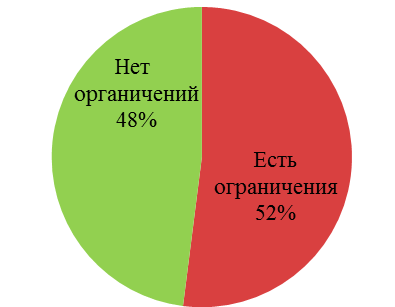 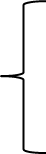 2020 год2019 годВнешний круг – 2020 год. Внутренний круг – 2019 год.Внешний круг – 2020 год. Внутренний круг – 2019 год.Внешний круг – 2020 год. Внутренний круг – 2019 год.Внешний круг – 2020 год. Внутренний круг – 2019 год.Внешний круг – 2020 год. Внутренний круг – 2019 год.Внешний круг – 2020 год. Внутренний круг – 2019 год.Внешний круг – 2020 год. Внутренний круг – 2019 год.Внешний круг – 2020 год. Внутренний круг – 2019 год.Внешний круг – 2020 год. Внутренний круг – 2019 год.Внешний круг – 2020 год. Внутренний круг – 2019 год.Внешний круг – 2020 год. Внутренний круг – 2019 год.Внешний круг – 2020 год. Внутренний круг – 2019 год.Внешний круг – 2020 год. Внутренний круг – 2019 год.Внешний круг – 2020 год. Внутренний круг – 2019 год.Внешний круг – 2020 год. Внутренний круг – 2019 год.Внешний круг – 2020 год. Внутренний круг – 2019 год.Внешний круг – 2020 год. Внутренний круг – 2019 год.Внешний круг – 2020 год. Внутренний круг – 2019 год.2020 год2020 год2020 год2019 год*2019 год*2019 год*Наименование рынкаДостаточноМалоНет совсемДостаточноМалоНет совсемРынок услуг дошкольного образования7619573%23%4%Рынок услуг дополнительного образования детей (кружки, секции, клубы, музеи, библиотеки и пр.)7620364%32%4%Рынок медицинских услуг6334334%58%8%Рынок услуг в сфере культуры (театры, музеи, библиотеки, дома культуры и пр.)7917283%13%4%Рынок розничной торговли888486%12%2%Рынок услуг социального обслуживания населения7325250%42%8%Рынок промышленности6529649%44%7%Рынок услуг в сфере физической культуры и спорта8116331%56%13%Рынок услуг общественного питания8412239%52%9%Рынок  туристских услуг 7324332%58%10%Рынок услуг детского отдыха и оздоровления6135422%54%24%Рынок услуг психолого-педагогического сопровождения детей с ограниченными возможностями здоровья 3561433%51%16%Рынок услуг жилищно-коммунального хозяйства3660445%48%7%Рынок услуг перевозок пассажиров наземным транспортом6135362%34%4%Рынок услуг связи6135452%44%4%Рынок животноводства**---26%29%45%Рынок жилищного строительства6135433%57%10%Рынок высокотехнологичной и инновационной продукции38372527%62%11%Рынок продукции переработки зерновых и зернобобовых культур41401946%44%10%Рынок лекарственных препаратов**---52%34%14%Рынок услуг по ремонту автотранспортных средств***61354---Рынок свежих овощей и фруктов6333469%27%4%Рынок наружной рекламы***59365---Наименование рынкаКоличество субъектов на рынке (объем рынка)Количество субъектов на рынке (объем рынка)Количество субъектов на рынке (объем рынка)Количество субъектов на рынке (объем рынка)Наименование рынкаУвеличилосьНе изменилосьСнизилосьЗатрудняюсь ответитьРынок услуг дошкольного образования27%62%1%10%Рынок услуг дополнительного образования детей (кружки, секции, клубы, музеи, библиотеки и пр.)21%69%3%7%Рынок медицинских услуг17%59%18%6%Рынок услуг в сфере культуры (театры, музеи, библиотеки, дома культуры и пр.)19%67%8%6%Рынок розничной торговли32%56%3%9%Рынок услуг социального обслуживания населения14%67%3%16%Рынок промышленности11%59%10%20%Рынок услуг в сфере физической культуры и спорта17%67%6%10%Рынок услуг общественного питания21%64%7%8%Рынок туристских услуг9%64%3%24%Рынок услуг детского отдыха и оздоровления15%70%2%13%Рынок услуг психолого-педагогического сопровождения детей с ограниченными возможностями здоровья (консультативные услуги, патронаж, услуги, опирающиеся на механизмы само- и взаимопомощи)9%67%3%21%Рынок услуг жилищно-коммунального хозяйства10%73%9%8%Рынок услуг перевозок пассажиров наземным транспортом8%75%11%6%Рынок услуг связи15%58%2%25%Рынок жилищного строительства21%57%2%20%Рынок высокотехнологичной и инновационной продукции10%59%3%28%Рынок продукции переработки зерновых и зернобобовых культур9%31%6%54%Рынок услуг по ремонту автотранспортных средств38%31%13%18%Рынок свежих овощей и фруктов44%22%5%29%Рынок наружной рекламы18%63%1%18%2020 год2019 год№ п/пНаправления развития конкуренции2019 год, %2020 год, %1Контроль над ростом цен26262Обеспечение качества производимой и продаваемой продукции13153Контроль работы естественных монополий, таких как водоснабжение, электро- и теплоснабжение, ж/д и авиатранспорт11154Обеспечение условий, чтобы одна компания не начинала полностью диктовать условия на рынке1085Обеспечение добросовестной конкуренции946Помощь начинающим предпринимателям757Создание системы информирования населения о работе различных компаний, защите прав потребителей и состоянии конкуренции748Создание условий для увеличения хозяйствующих субъектов на рынках Ростовской области589Поддержка новых направлений развития экономики области5610Создание условий для развития социального предпринимательства3611Юридическая защита предпринимателей0112Повышение открытости процедур региональных и муниципальных конкурсов и закупок1113Сокращение муниципальных предприятий, оказывающих услуги населению, за счет появления новых коммерческих предприятий0114Ведение учета обращений граждан, связанных с проблемами развития конкуренции10